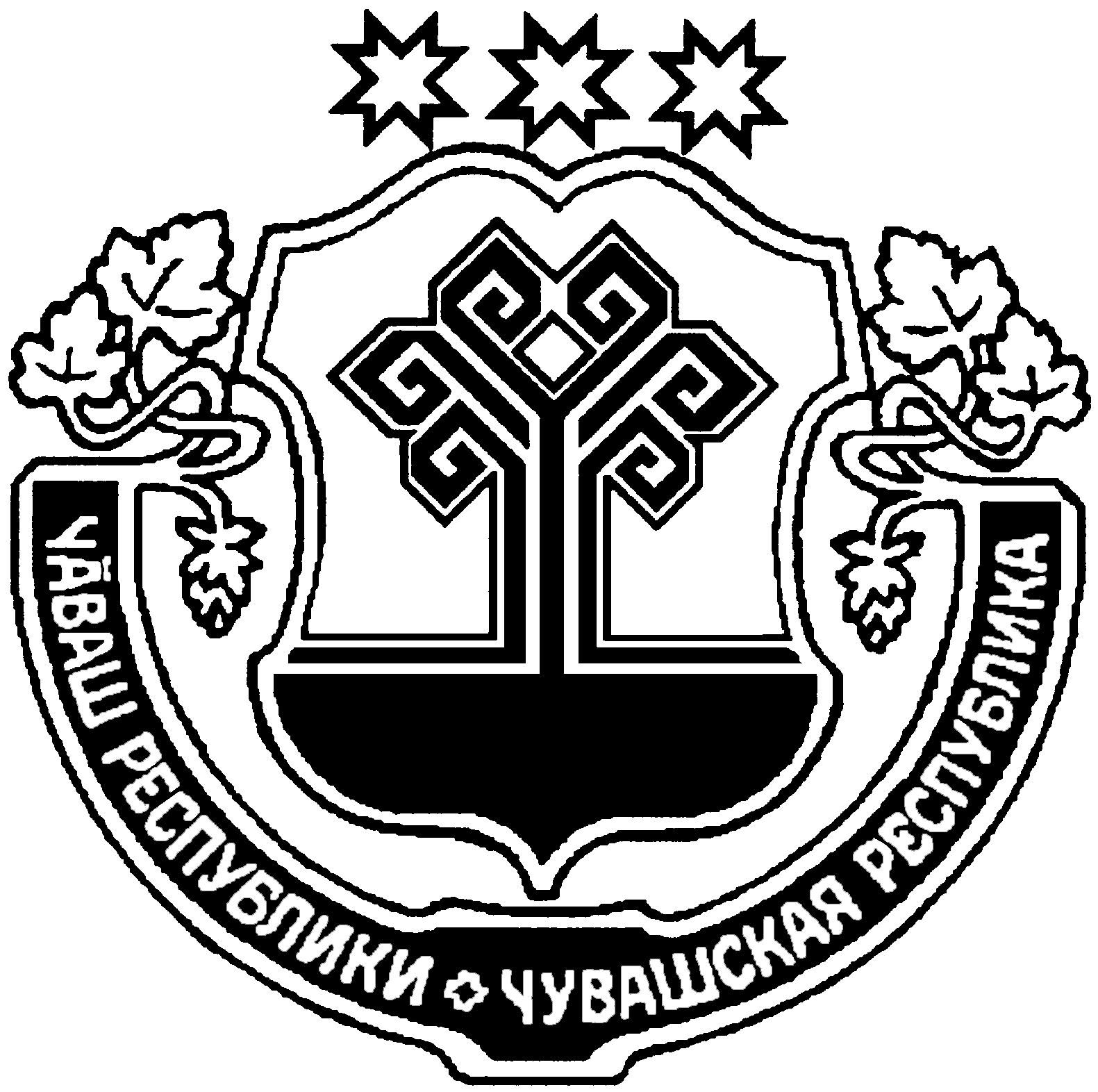 В соответствии с подпунктом 6 пункта 3.3 статьи 32 Федерального закона от 12 января 1996 года № 7-ФЗ "О некоммерческих организациях", частью 13 статьи 2 Федерального закона от 3 ноября 2006 года № 174-ФЗ "Об автономных учреждениях", приказом Министерства финансов Российской Федерации от 28 июля 2010 года № 81н "О   требованиях к плану финансово-хозяйственной деятельности государственных (муниципальных) учреждений"администрация Шумерлинского района п о с т а н о в л я е т:1. Утвердить прилагаемый Порядок составления и утверждения плана финансово-хозяйственной деятельности муниципальных бюджетных и автономных учреждений Шумерлинского района.2. Муниципальным бюджетным и автономным учреждениям Шумерлинского района привести утвержденные планы финансового – хозяйственной деятельности в соответствие с требованиями Порядка составления и утверждения плана финансово - хозяйственной деятельности муниципальных бюджетных и автономных учреждений Шумерлинского района, утвержденного настоящим постановлением в срок до 1 июля 2017 года.3. Настоящее постановление вступает в силу со дня официального опубликования.Глава администрацииШумерлинского района                                                                                        Л.Г.РафиновПриложение к постановлению администрации Шумерлинского района  от  __.      .2017  № ___Порядоксоставления и утверждения плана финансово - хозяйственной деятельности муниципальных бюджетных и автономных учреждений Шумерлинского районаI. Общие положения1. Настоящий Порядок устанавливает порядок составления и утверждения плана финансово-хозяйственной деятельности (далее - План) муниципальных бюджетных и автономных учреждений Шумерлинского района (далее также - учреждение).2. План составляется на финансовый год в случае, если решение о бюджете утверждается на один финансовый год, либо на финансовый год и плановый период, если решение о бюджете утверждается на очередной финансовый год и плановый период.II. Требования к составлению Плана3. План составляется учреждением (подразделением) по кассовому методу в рублях с точностью до двух знаков после запятой с соблюдением положений пункта 7 настоящего Порядка, содержащей следующие части:заголовочную;содержательную;оформляющую.4. В заголовочной части Плана указываются:гриф утверждения документа, содержащий наименование должности, подпись (и ее расшифровку) лица, уполномоченного утверждать План, и дату утверждения;наименование документа;дата составления документа;наименование учреждения;наименование подразделения (в случае составления им Плана);наименование органа, осуществляющего функции и полномочия учредителя;дополнительные реквизиты, идентифицирующие учреждение (подразделение) (адрес фактического местонахождения, идентификационный номер налогоплательщика (ИНН) и значение кода причины постановки на учет (КПП) учреждения (подразделения), код по реестру участников бюджетного процесса, а также юридических лиц, не являющихся участниками бюджетного процесса);финансовый год (финансовый год и плановый период), на который представлены содержащиеся в документе сведения;наименование единиц измерения показателей, включаемых в План и их коды по Общероссийскому классификатору единиц измерения (ОКЕИ) и (или) Общероссийскому классификатору валют (ОКВ).5. Содержательная часть Плана состоит из текстовой (описательной) части и табличной части.6. В текстовой (описательной) части Плана указываются:цели деятельности учреждения (подразделения) в соответствии с федеральными законами, иными нормативными правовыми актами и уставом учреждения (положением подразделения);виды деятельности учреждения (подразделения), относящиеся к его основным видам деятельности в соответствии с уставом учреждения (положением подразделения);перечень услуг (работ), относящихся в соответствии с уставом (положением подразделения) к основным видам деятельности учреждения (подразделения), предоставление которых для физических и юридических лиц осуществляется, в том числе за плату;общая балансовая стоимость недвижимого муниципального имущества на дату составления Плана (в разрезе стоимости имущества, закрепленного собственником имущества за учреждением на праве оперативного управления; приобретенного учреждением (подразделением) за счет выделенных собственником имущества учреждения средств; приобретенного учреждением (подразделением) за счет доходов, полученных от иной приносящей доход деятельности);общая балансовая стоимость движимого муниципального имущества на дату составления Плана, в том числе балансовая стоимость особо ценного движимого имущества;иная информация по решению органа, осуществляющего функции и полномочия учредителя.7. В табличную часть Плана включаются следующие таблицы:Таблица 1 "Показатели финансового состояния учреждения (подразделения)" (далее - Таблица 1), включающая показатели о нефинансовых и финансовых активах, обязательствах, принятых на последнюю отчетную дату, предшествующую дате составления Плана;Таблица 2 "Показатели по поступлениям и выплатам учреждения (подразделения)" (далее - Таблица 2);Таблица 2.1 "Показатели выплат по расходам на закупку товаров, работ, услуг учреждения (подразделения)" (далее - Таблица 2.1);Таблица 3 "Сведения о средствах, поступающих во временное распоряжение учреждения (подразделения)" (далее - Таблица 3);Таблица 4 "Справочная информация" (далее - Таблица 4).Таблица 1        Показатели финансового состояния учреждения (подразделения)                   на ___________________________ 20__ г.                       (последнюю отчетную дату)Таблица 2Показатели по поступлениями выплатам учреждения (подразделения)на _____________________ 20__ г.Таблица 2.1Показатели выплат по расходамна закупку товаров, работ, услуг учреждения (подразделения)на ___________________ 20__ г.Таблица 3                     Сведения о средствах, поступающих            во временное распоряжение учреждения (подразделения)                   на ____________________________ 20__ г.                       (очередной финансовый год)Таблица 4Справочная информация7.1. В Таблице 2:по строкам 500, 600 в графах 4 - 10 указываются планируемые суммы остатков средств на начало и на конец планируемого года, если указанные показатели, по решению органа, осуществляющего функции и полномочия учредителя, планируются на этапе формирования проекта Плана либо указываются фактические остатки средств при внесении изменений в утвержденный План после завершения отчетного финансового года;в графе 3 по строкам 110 - 180, 300 - 420 указываются коды классификации операций сектора муниципального управления, по строкам 210 - 280 указываются коды видов расходов бюджетов;по строке 120 в графе 10 указываются плановые показатели по доходам от грантов, предоставление которых из соответствующего бюджета бюджетной системы Российской Федерации осуществляется по кодам 613 "Гранты в форме субсидии бюджетным учреждениям" или 623 "Гранты в форме субсидии автономным учреждениям" видов расходов бюджетов, а также грантов, предоставляемых физическими и юридическими лицами, в том числе международными организациями и правительствами иностранных государств;по строкам 210 - 250 в графах 5 - 10 указываются плановые показатели только в случае принятия органом, осуществляющим функции и полномочия учредителя, решения о планировании выплат по соответствующим расходам раздельно по источникам их финансового обеспечения.При этом, плановые показатели по расходам по строке 260 графы 4 на соответствующий финансовый год должны быть равны показателям граф 4 - 6 по строке 0001 Таблицы 2.1.Графа 5.1 заполняется при формировании Плана на 2018 год (на 2018 год и на плановый период 2019 и 2020 годов).В Таблице 2.1:в графах 7 - 12 указываются:по строке 1001 - суммы оплаты в соответствующем финансовом году по контрактам (договорам), заключенным до начала очередного финансового года, при этом в графах 7 - 9 указываются суммы оплаты по контрактам, заключенным в соответствии с Федеральным законом от 5 апреля 2013 г. № 44-ФЗ "О контрактной системе в сфере закупок товаров, работ, услуг для обеспечения государственных и муниципальных нужд" (далее - Федеральный закон № 44-ФЗ), а в графах 10 - 12 - по договорам, заключенным в соответствии с Федеральным законом от 18 июля 2011 г. № 223-ФЗ "О закупках товаров, работ, услуг отдельными видами юридических лиц"  (далее - Федеральный закон № 223-ФЗ);по строке 2001 - в разрезе года начала закупки указываются суммы планируемых в соответствующем финансовом году выплат по контрактам (договорам), для заключения которых планируется начать закупку, при этом в графах 7 - 9 указываются суммы планируемых выплат по контрактам, для заключения которых в соответствующем году согласно Федеральному закону № 44-ФЗ планируется разместить извещение об осуществлении закупки товаров, работ, услуг для обеспечения государственных или муниципальных нужд либо направить приглашение принять участие в определении поставщика (подрядчика, исполнителя) или проект контракта, а в графах 10 - 12 указываются суммы планируемых выплат по договорам, для заключения которых в соответствии с Федеральным законом № 223-ФЗ осуществляется закупка (планируется начать закупку) в порядке, установленном положением о закупке.При этом необходимо обеспечить соотношение следующих показателей:1) показатели граф 4 - 12 по строке 0001 должны быть равны сумме показателей соответствующих граф по строкам 1001 и 2001;2) показатели графы 4 по строкам 0001, 1001 и 2001 должны быть равны сумме показателей граф 7 и 10 по соответствующим строкам;3) показатели графы 5 по строкам 0001, 1001 и 2001 должны быть равны сумме показателей граф 8 и 11 по соответствующим строкам;4) показатели графы 6 по строкам 0001, 1001 и 2001 должны быть равны сумме показателей граф 9 и 12 по соответствующим строкам;5) показатели по строке 0001 граф 7 - 9 по каждому году формирования показателей выплат по расходам на закупку товаров, работ, услуг:а) для бюджетных учреждений не могут быть меньше показателей по строке 260 в графах 5 - 8 Таблицы 2 на соответствующий год;б) для автономных учреждений не могут быть меньше показателей по строке 260 в графе 7 Таблицы 2 на соответствующий год;6) для бюджетных учреждений показатели строки 0001 граф 10 - 12 не могут быть больше показателей строки 260 графы 9 Таблицы 2 на соответствующий год;7) показатели строки 0001 граф 10 - 12 должны быть равны нулю, если все закупки товаров, работ и услуг осуществляются в соответствии с Федеральным законом № 44-ФЗ.Таблица 3 заполняется в случае принятия органом, осуществляющим функции и полномочия учредителя, решения об отражении операций со средствами, поступающими во временное распоряжение учреждения (подразделения), в разрезе содержащихся в ней плановых показателей. В этом случае строка 030 графы 3 Таблицы 4 не заполняется.При этом:по строкам 010, 020 в графе 4 Таблицы 3 указываются планируемые суммы остатков средств во временном распоряжении на начало и на конец планируемого года, если указанные показатели по решению органа, осуществляющего функции и полномочия учредителя, отражаются на этапе формирования проекта Плана либо указываются фактические остатки указанных средств при внесении изменений в План после завершения отчетного финансового года.8. В целях формирования показателей Плана по поступлениям и выплатам, включенных в табличную часть Плана, учреждение (подразделение) составляет на этапе формирования проекта бюджета на очередной финансовый год (на очередной финансовый год и плановый период) План, исходя из представленной органом, осуществляющим функции и полномочия учредителя, информации о планируемых объемах расходных обязательств:субсидий на финансовое обеспечение выполнения муниципального задания (далее - муниципальное задание);субсидий, предоставляемых в соответствии с абзацем вторым пункта 1 статьи 78.1 Бюджетного кодекса Российской Федерации;субсидий на осуществление капитальных вложений в объекты капитального строительства муниципальной собственности или приобретение объектов недвижимого имущества в муниципальную собственность;грантов в форме субсидий, в том числе предоставляемых по результатам конкурсов;публичных обязательств перед физическими лицами в денежной форме, полномочия по исполнению которых от имени органа местного самоуправления планируется передать в установленном порядке учреждению (подразделению);бюджетных инвестиций (в части переданных полномочий муниципального заказчика в соответствии с Бюджетным кодексом Российской Федерации).9. Плановые показатели по поступлениям формируются учреждением (подразделением) с указанием, в том числе:субсидий на финансовое обеспечение выполнения муниципального задания;субсидий, предоставляемых в соответствии с абзацем вторым пункта 1 статьи 78.1 Бюджетного кодекса Российской Федерации;субсидий на осуществление капитальных вложений в объекты капитального строительства муниципальной собственности или приобретение объектов недвижимого имущества в муниципальную собственность;грантов в форме субсидий, в том числе предоставляемых по результатам конкурсов;поступлений от оказания учреждением (подразделением) услуг (выполнения работ), относящихся в соответствии с уставом учреждения (положением подразделения) к его основным видам деятельности, предоставление которых для физических и юридических лиц осуществляется на платной основе, а также поступлений от иной приносящей доход деятельности;поступлений от реализации ценных бумаг (для муниципальных автономных учреждений, а также муниципальных бюджетных учреждений в случаях, установленных федеральными законами).В Таблице 4  справочно указываются суммы публичных нормативных обязательств, полномочия по исполнению которых от органа местного самоуправления в установленном порядке переданы учреждению, бюджетных инвестиций (в части переданных в соответствии с Бюджетным кодексом Российской Федерации полномочий муниципального заказчика), а также сведения о средствах во временном распоряжении учреждения при принятии органом, осуществляющим функции и полномочия учредителя учреждения, соответствующего решения.Суммы, указанные в абзацах втором, третьем, четвертом, пятом и восьмом настоящего пункта, формируются учреждением (с учетом сумм по подразделениям) на основании информации, полученной от органа, осуществляющего функции и полномочия учредителя, в соответствии с пунктом 8 настоящего Порядка.Суммы, указанные в абзацах втором, третьем, четвертом, пятом и восьмом настоящего пункта, формируются подразделением на основании информации, полученной от учреждения, в соответствии с 8 настоящего Порядка.Суммы, указанные в абзаце шестом настоящего пункта, учреждение (подразделение) рассчитывает исходя из планируемого объема оказания услуг (выполнения работ) и планируемой стоимости их реализации.10. Плановые показатели по выплатам формируются учреждением (подразделением) в соответствии с настоящим Порядком  в разрезе соответствующих показателей, содержащихся в Таблице 2.К представляемому на утверждение проекту Плана прилагаются расчеты (обоснования) плановых показателей по выплатам, использованные при формировании Плана, являющиеся справочной информацией к Плану, формируемые по форме согласно приложению № 2 к настоящему Порядку.Форматы таблиц приложения № 2 к настоящему Порядку носят рекомендательный характер и при необходимости могут быть изменены (с соблюдением структуры, в том числе строк и граф таблицы) и дополнены иными графами, строками, а также дополнительными реквизитами и показателями, в том числе кодами показателей по соответствующим классификаторам технико-экономической и социальной информации.Учреждение вправе применять дополнительные расчеты (обоснования) показателей, отраженных в таблицах приложения № 2 к настоящему Порядку, в соответствии с разработанными им дополнительными таблицами.В случае, если в соответствии со структурой затрат отдельные виды выплат учреждением не осуществляются, то соответствующие расчеты (обоснования) к показателям Плана не формируются.Расчеты (обоснования) плановых показателей по выплатам формируются с учетом норм трудовых, материальных, технических ресурсов, используемых для оказания учреждением (подразделением) услуг (выполнения работ).Расчеты (обоснования) плановых показателей по выплатам за счет субсидий, предоставляемых в соответствии с бюджетным законодательством Российской Федерации, осуществляются с учетом затрат, применяемых при обосновании бюджетных ассигнований главными распорядителями бюджетных средств в целях формирования проекта решения о бюджете на очередной финансовый год и плановый период, а также с учетом требований, установленных нормативными правовыми актами, в том числе ГОСТами, СНиПами, СанПиНами, стандартами, порядками и регламентами (паспортами) оказания муниципальной услуги.Расчеты (обоснования) плановых показателей по выплатам формируются раздельно по источникам их финансового обеспечения в случае принятия органом, осуществляющим функции и полномочия учредителя, решения о планировании выплат по соответствующим расходам (по строкам 210 - 250 в графах 5 - 10) раздельно по источникам их финансового обеспечения.В расчет (обоснование) плановых показателей выплат персоналу (строка 210 Таблицы 2) включаются расходы на оплату труда, компенсационные выплаты, включая пособия, выплачиваемые из фонда оплаты труда, а также страховые взносы на обязательное пенсионное страхование, на обязательное социальное страхование на случай временной нетрудоспособности и в связи с материнством, на обязательное социальное страхование от несчастных случаев на производстве и профессиональных заболеваний, на обязательное медицинское страхование. При расчете плановых показателей по оплате труда учитывается расчетная численность работников, включая основной персонал, вспомогательный персонал, административно-управленческий персонал, обслуживающий персонал, расчетные должностные оклады, ежемесячные надбавки к должностному окладу, стимулирующие выплаты, компенсационные выплаты, в том числе за работу с вредными и (или) опасными условиями труда, при выполнении работ в других условиях, отклоняющихся от нормальных, а также иные выплаты, предусмотренные законодательством Российской Федерации, локальными нормативными актами учреждения в соответствии с утвержденным штатным расписанием, а также индексация указанных выплат.При расчете плановых показателей выплат компенсационного характера персоналу учреждений, не включаемых в фонд оплаты труда, учитываются выплаты по возмещению работникам (сотрудникам) расходов, связанных со служебными командировками, возмещению расходов на прохождение медицинского осмотра, иные компенсационные выплаты работникам, предусмотренные законодательством Российской Федерации, локальными нормативными актами учреждения.При расчете плановых показателей страховых взносов в Пенсионный фонд Российской Федерации на обязательное пенсионное страхование, в Фонд социального страхования Российской Федерации на обязательное социальное страхование на случай временной нетрудоспособности и в связи с материнством, в Федеральный фонд обязательного медицинского страхования на обязательное медицинское страхование, а также страховых взносов на обязательное социальное страхование от несчастных случаев на производстве и профессиональных заболеваний учитываются тарифы страховых взносов, установленные законодательством Российской Федерации.Расчет (обоснование) плановых показателей социальных и иных выплат населению (строка 220 Таблицы 2), не связанных с выплатами работникам, возникающими в рамках трудовых отношений (расходов по социальному обеспечению населения вне рамок систем государственного пенсионного, социального, медицинского страхования), в том числе на оплату медицинского обслуживания, оплату путевок на санаторно-курортное лечение и в детские оздоровительные лагеря, а также выплат бывшим работникам учреждений, в том числе к памятным датам, профессиональным праздникам, осуществляется с учетом количества планируемых выплат в год и их размера.Расчет (обоснование) расходов по уплате налогов, сборов и иных платежей (строка 230 Таблицы 2) осуществляется с учетом объекта налогообложения, особенностей определения налоговой базы, налоговых льгот, оснований и порядка их применения, а также налоговой ставки, порядка и сроков уплаты по каждому налогу в соответствии с законодательством Российской Федерации о налогах и сборах.Расчет (обоснование) плановых показателей безвозмездных перечислений организациям (строка 240 Таблицы 2) осуществляется с учетом количества планируемых безвозмездных перечислений организациям в год и их размера.Расчет (обоснование) прочих расходов (кроме расходов на закупку товаров, работ, услуг) (строка 250 Таблицы 2) осуществляется по видам выплат с учетом количества планируемых выплат в год и их размера.В расчет расходов на закупку товаров, работ, услуг (строка 260 Таблицы 2) включаются расходы на оплату услуг связи, транспортных услуг, коммунальных услуг, на оплату аренды имущества, содержание имущества, прочих работ и услуг (к примеру, услуг по страхованию, в том числе обязательному страхованию гражданской ответственности владельцев транспортных средств, медицинских осмотров, информационных услуг, консультационных услуг, экспертных услуг, типографских работ, научно-исследовательских работ), определяемых с учетом требований к закупаемым заказчиками отдельным видам товаров, работ, услуг в соответствии с законодательством Российской Федерации о контрактной системе в сфере закупок товаров, работ, для обеспечения государственных и муниципальных нужд.Расчет плановых показателей на оплату услуг связи должен учитывать количество абонентских номеров, подключенных к сети связи, цены услуг связи, ежемесячную абонентскую плату в расчете на один абонентский номер, количество месяцев предоставления услуги; размер повременной оплаты междугородних, международных и местных телефонных соединений, а также стоимость услуг при повременной оплате услуг телефонной связи; количество пересылаемой корреспонденции, в том числе с использованием фельдъегерской и специальной связи, стоимость пересылки почтовой корреспонденции за единицу услуги, стоимость аренды интернет-канала, повременной оплаты за интернет-услуги или оплата интернет-трафика.Расчет (обоснование) плановых показателей по оплате транспортных услуг осуществляется с учетом видов услуг по перевозке (транспортировке) грузов, пассажирских перевозок (количества заключенных договоров) и стоимости указанных услуг.Расчет (обоснование) плановых показателей по оплате коммунальных услуг включает в себя расчеты расходов на газоснабжение (иные виды топлива), на электроснабжение, теплоснабжение, горячее водоснабжение, холодное водоснабжение и водоотведение с учетом количества заключенных договоров о предоставлении коммунальных услуг, объектов, тарифов на оказание коммунальных услуг (в том числе с учетом применяемого одноставочного, дифференцированного по зонам суток или двуставочного тарифа на электроэнергию), расчетной потребности планового потребления услуг и затраты на транспортировку топлива (при наличии).Расчеты (обоснования) расходов на оплату аренды имущества, в том числе объектов недвижимого имущества, определяются с учетом арендуемой площади (количества арендуемого оборудования, иного имущества), количества месяцев (суток, часов) аренды, цены аренды в месяц (сутки, час), а также стоимости возмещаемых услуг (по содержанию имущества, его охране, потребляемых коммунальных услуг).Расчеты (обоснования) расходов на содержание имущества осуществляются с учетом планов ремонтных работ и их сметной стоимости, определенной с учетом необходимого объема ремонтных работ, графика регламентно-профилактических работ по ремонту оборудования, требований к санитарно-гигиеническому обслуживанию, охране труда (включая уборку помещений и территории, вывоз твердых бытовых отходов, мойку, химическую чистку, дезинфекцию, дезинсекцию), а также правил его эксплуатации для оказания муниципальной услуги.Расчеты (обоснования) расходов на оплату работ и услуг, не относящихся к расходам на оплату услуг связи, транспортных расходов, коммунальных услуг, расходов на аренду имущества, а также работ и услуг по его содержанию, включают в себя расчеты необходимых выплат на страхование, в том числе на обязательное страхование гражданской ответственности владельцев транспортных средств, типографские услуги, информационные услуги с учетом количества печатных изданий, количества подаваемых объявлений, количества приобретаемых бланков строгой отчетности, приобретаемых периодических изданий.Страховая премия (страховые взносы) определяется в соответствии с количеством застрахованных работников, застрахованного имущества, с учетом базовых ставок страховых тарифов и поправочных коэффициентов к ним, определяемыми с учетом технических характеристик застрахованного имущества, характера страхового риска и условий договора страхования, в том числе наличия франшизы и ее размера в соответствии с условиями договора страхования.Расходы на повышение квалификации (профессиональную переподготовку) определяются с учетом требований законодательства Российской Федерации, количества работников, направляемых на повышение квалификации и цены обучения одного работника по каждому виду дополнительного профессионального образования.Расчеты (обоснования) расходов на приобретение основных средств (к примеру, оборудования, транспортных средств, мебели, инвентаря, бытовых приборов) осуществляются с учетом среднего срока эксплуатации амортизируемого имущества. При расчетах (обоснованиях) применяются нормы обеспеченности таким имуществом, выраженные в натуральных показателях, установленные правовыми актами, а также стоимость приобретения необходимого имущества, определенная методом сопоставимых рыночных цен (анализа рынка), заключающемся в анализе информации о рыночных ценах идентичных (однородных) товаров, работ, услуг, в том числе информации о ценах организаций-изготовителей, об уровне цен, имеющихся у органов государственной статистики, а также в средствах массовой информации и специальной литературе, включая официальные сайты в информационно-телекоммуникационной сети "Интернет" производителей и поставщиков.Расчеты (обоснования) расходов на приобретение материальных запасов осуществляются с учетом потребности в продуктах питания, лекарственных средствах, горюче-смазочных и строительных материалах, мягком инвентаре и специальной одежде и обуви, запасных частях к оборудованию и транспортным средствам, хозяйственных товарах и канцелярских принадлежностях в соответствии с нормами обеспеченности таким имуществом, выраженными в натуральных показателях.10.1. Общая сумма расходов бюджетного, автономного  учреждения на закупки товаров, работ, услуг, отраженная в Плане, подлежит детализации в плане закупок товаров, работ, услуг для обеспечения муниципальных нужд, формируемом в соответствии с законодательством Российской Федерации о контрактной системе в сфере закупок товаров, работ, услуг для обеспечения государственных и муниципальных нужд (далее - план закупок), а также в плане закупок, формируемом в соответствии с Федеральным законом № 223-ФЗ согласно положениям части 2 статьи 15 Федерального закона № 44-ФЗ.11. При принятии органом, осуществляющим функции и полномочия учредителя, решения о раздельном формировании плановых показателей по выплатам, связанным с выполнением учреждением (подразделением) муниципального задания, объемы указанных выплат в пределах общего объема субсидии на выполнение муниципального задания могут рассчитываться с превышением нормативных затрат, определенных в порядке, установленном местной администрацией в соответствии с пунктом 4 статьи 69.2 Бюджетного кодекса Российской Федерации.12. При предоставлении учреждению субсидии в соответствии с абзацем вторым пункта 1 статьи 78.1 Бюджетного кодекса Российской Федерации, субсидии на осуществление капитальных вложений в объекты капитального строительства муниципальной собственности или приобретение объектов недвижимого имущества в муниципальную собственность в соответствии со статьей 78.2 Бюджетного кодекса Российской Федерации (далее - целевая субсидия) учреждение составляет и представляет органу, осуществляющему функции и полномочия учредителя, Сведения об операциях с целевыми субсидиями, предоставленными муниципальному учреждению (ф. 0501016) (далее - Сведения), по рекомендуемому образцу (приложение № 1 к настоящему Порядку).Сведения учреждений, имеющих в своем составе подразделения, составляются и утверждаются отдельно по учреждению и по каждому подразделению на основании Сведений, утвержденных органом, осуществляющим функции и полномочия учредителя, и включают, в том числе, операции по перечислению средств подразделениям и их возврату.При составлении Сведений учреждением (подразделением) в них указываются:в графе 1 - наименование целевой субсидии с указанием цели, на осуществление которой предоставляется целевая субсидия;в графе 2 - аналитический код, присвоенный для учета операций с целевой субсидией (далее - код субсидии);в графе 3 - код (составная часть кода) по бюджетной классификации Российской Федерации, исходя из экономического содержания планируемых поступлений и выплат;в графе 4 - код объекта капитального строительства (объекта недвижимости, мероприятия (укрупненного инвестиционного проекта), включенного в адресную инвестиционную программу Шумерлинского района, на строительство (реконструкцию, в том числе с элементами реставрации, техническое перевооружение) или приобретение которого предоставляется целевая субсидия;в графах 5, 7 - код субсидии, присвоенный в прошлых финансовых периодах в случае, если коды субсидии, присвоенные для учета операций с целевой субсидией в прошлые годы и в новом финансовом году, различаются;в графе 6 - суммы неиспользованных на начало текущего финансового года остатков целевых субсидий, по которым в установленном порядке подтверждена потребность в направлении их на те же цели;в графе 8 - суммы возвращенной учреждению задолженности по выплатам, произведенным из средств субсидии в прошлых финансовых периодах, по которым в установленном порядке подтверждена потребность в направлении их на те же цели;в графах 9, 10 - суммы планируемых в текущем финансовом году поступлений целевых субсидий и выплат, источником финансового обеспечения которых являются целевые субсидии соответственно.В случае если учреждению (подразделению) предоставляются несколько целевых субсидий, показатели выплат в Сведениях отражаются без формирования промежуточных итогов по каждой целевой субсидии.Формирование объемов планируемых выплат в Сведениях осуществляется в соответствии с нормативным (муниципальным) правовым актом, устанавливающим порядок предоставления целевой субсидии из бюджета Шумерлинского района.13. Объемы планируемых выплат, источником финансового обеспечения которых являются поступления от оказания учреждениями (подразделениями) услуг (выполнения работ), относящихся в соответствии с уставом учреждения (положением подразделения) к его основным видам деятельности, предоставление которых для физических и юридических лиц осуществляется на платной основе, формируются учреждением (подразделением) в соответствии с порядком определения платы, установленным органом, осуществляющим функции и полномочия учредителя.14. После утверждения в установленном порядке решения о бюджете План и Сведения при необходимости уточняются учреждением (подразделением) и направляются на утверждение с учетом положений раздела III "Требования к утверждению Плана и Сведений" настоящих Требований.Уточнение показателей Плана, связанных с выполнением муниципального задания, осуществляется с учетом показателей утвержденного муниципального задания и размера субсидии на выполнение муниципального задания.15. Оформляющая часть Плана должна содержать подписи должностных лиц, ответственных за содержащиеся в Плане данные, - руководителя учреждения (подразделения) (уполномоченного им лица), руководителя финансово-экономической службы учреждения (подразделения) или иного уполномоченного руководителем лица, исполнителя документа.16. В целях внесения изменений в План и (или) Сведения в соответствии с настоящим Порядком составляются новые План и (или) Сведения, показатели которых не должны вступать в противоречие в части кассовых операций по выплатам, проведенным до внесения изменения в План и (или) Сведения, а также с показателями планов закупок, указанных в пункте 10.1 настоящего Порядка. Решение о внесении изменений в План принимается руководителем учреждения (подразделения).17. Для внесения изменений в план финансово-хозяйственной деятельности учреждения (подразделения) бюджетное (автономное) учреждение Шумерлинского района) при наличии технической возможности формирует в электронном виде и представляет на бумажном носителе в финансовый отдел администрации Шумерлинского района Изменение плана финансово-хозяйственной деятельности по форме согласно приложению № 3 к настоящему Порядку, которое согласовывается главным распорядителем, осуществляющим функции и полномочия учредителя.18. В случае изменения подведомственности учреждения План составляется в порядке, установленным органом местного самоуправления Шумерлинского района, который после изменения подведомственности будет осуществлять в отношении учреждения функции и полномочия учредителя.III. Требования к утверждению Плана и Сведений19. План муниципального автономного учреждения (План с учетом изменений) утверждается руководителем автономного учреждения на основании заключения наблюдательного совета автономного учреждения.20. План муниципального бюджетного учреждения (План с учетом изменений) утверждается руководителем муниципального бюджетного учреждения, если иное не установлено органом, осуществляющим функции и полномочия учредителя.21. План подразделения (План с учетом изменений) утверждается руководителем учреждения.22. Сведения, указанные в пункте 12 настоящего Порядка, сформированные учреждением, утверждаются органом, осуществляющим функции и полномочия учредителя.Сведения, указанные в пункте 12 настоящего Порядка, сформированные учреждением для подразделения, утверждаются учреждением.Приложение №1 к Порядку составления и утверждения планафинансово-хозяйственной деятельности муниципальных бюджетных и автономных  учреждений Шумерлинского района,утвержденному постановлением администрации Шумерлинского района от ___06.2017  № ___                                                       УТВЕРЖДАЮ                                            _______________________________                                                                                            (наименование должности лица,                                                                                                  утверждающего документ;                                                                                                       наименование органа,                                            _______________________________                                                                                                    осуществляющего функции                                                                                                      и полномочия учредителя                                                                                                               (учреждения))                                        ___________ ___________________                                          (подпись)     (расшифровка                                                                                                                         подписи)                                                                                                          "__" _________ 20__ г.                                                            СВЕДЕНИЯ           ОБ ОПЕРАЦИЯХ С ЦЕЛЕВЫМИ СУБСИДИЯМИ, ПРЕДОСТАВЛЕННЫМИМУНИЦИПАЛЬНОМУ УЧРЕЖДЕНИЮ НА 20__ Г.                                                             ┌────────────┐                                                             │    КОДЫ    │                                                             ├────────────┤                                               Форма по ОКУД │  0501016   │                                                             ├────────────┤                    от "__" ________ 20__ г.            Дата │            │                                                             ├────────────┤                                                             │            │Муниципальное учреждение                                     │            │(подразделение)            _____________________     по ОКПО │            │                                                             ├────────────┤                                   ┌────────┐           Дата │            │                           ИНН/КПП │        │  представления │            │                                   └────────┘     предыдущих │            │                                                    Сведений │            │                                                             ├────────────┤Наименование бюджета       _____________________    по ОКТМО │            │                                                             ├────────────┤Наименование органа,                                         │            │осуществляющего функции                                      ├────────────┤и полномочия учредителя    _____________________ Глава по БК │            │                                                             ├────────────┤Наименование органа,                                         │            │осуществляющего ведение                                      │            │лицевого счета             _____________________     по ОКПО │            │                                                             ├────────────┤Единица измерения: руб. (с точностью до второго              │            │десятичного знака)                                   по ОКЕИ │            │                                                             ├────────────┤    ___________________________________                      │            │     (наименование иностранной валюты)                по ОКВ │            │                                                             └────────────┘                                                   ┌──────────────────────┐                    Остаток средств на начало года │                      │                                                   └──────────────────────┘                                                   Номер страницы │       │                                                                  ├───────┤                                                    Всего страниц │       │                                                                  └───────┘Руководитель _________ ____________             (подпись) (расшифровка                         подписи)                                                          ┌ ─ ─ ─ ─ ─ ─ ─ ─ ─ ─ ─ ─ ─ ─ ─ ─ ─ ─ ─ ─ ─ ─ ─ ─ ─ ─ ─ ─ ─┐Руководитель                                                 ОТМЕТКА ОРГАНА, ОСУЩЕСТВЛЯЮЩЕГО ВЕДЕНИЕ ЛИЦЕВОГО СЧЕТА,финансово-                                                │               О ПРИНЯТИИ НАСТОЯЩИХ СВЕДЕНИЙ              │экономическойслужбы       _________ ____________                       │Ответственный ___________ _________ ____________ _________│             (подпись) (расшифровка                        исполнитель   (должность) (подпись) (расшифровка (телефон)                          подписи)                        │                                       подписи)           │Ответственный                                             │"__" ____________ 20__ г.                                 │исполнитель ___________ _________ ____________ __________ └ ─ ─ ─ ─ ─ ─ ─ ─ ─ ─ ─ ─ ─ ─ ─ ─ ─ ─ ─ ─ ─ ─ ─ ─ ─ ─ ─ ─ ─┘            (должность) (подпись) (расшифровка (телефон)                                    подписи)"__" _________ 20__ г.Приложение № 2к Порядку составления и утверждения планафинансово-хозяйственной деятельности муниципальных бюджетных и автономных  учреждений Шумерлинского района,утвержденному постановлением администрации Шумерлинского района от ___06.2017  № ___Рекомендуемый образецРасчеты (обоснования)к плану финансово-хозяйственной деятельностимуниципального  учреждения          1. Расчеты (обоснования) выплат персоналу (строка 210)Код видов расходов ________________________________________________________Источник финансового обеспечения __________________________________________1.1. Расчеты (обоснования) расходов на оплату труда1.2. Расчеты (обоснования) выплат персоналу при направлениив служебные командировки1.3. Расчеты (обоснования) выплат персоналу по уходуза ребенком1.4. Расчеты (обоснования) страховых взносов на обязательноестрахование в Пенсионный фонд Российской Федерации, в Фондсоциального страхования Российской Федерации, в Федеральныйфонд обязательного медицинского страхования    --------------------------------    <*>   Указываются   страховые  тарифы,  дифференцированные  по  классампрофессионального  риска,  установленные  Федеральным законом от 22 декабря2005   г.    N  179-ФЗ  "О  страховых  тарифах  на  обязательное социальноестрахование  от  несчастных  случаев  на  производстве  и  профессиональныхзаболеваний  на  2006 год" (Собрание законодательства Российской Федерации,2005, N 52, ст. 5592; 2015, N 51, ст. 7233).2. Расчеты (обоснования) расходов на социальные и иныевыплаты населениюКод видов расходов ________________________________________________________Источник финансового обеспечения __________________________________________            3. Расчет (обоснование) расходов на уплату налогов,                          сборов и иных платежейКод видов расходов ________________________________________________________Источник финансового обеспечения __________________________________________             4. Расчет (обоснование) расходов на безвозмездные                         перечисления организациямКод видов расходов ________________________________________________________Источник финансового обеспечения __________________________________________          5. Расчет (обоснование) прочих расходов (кроме расходов                     на закупку товаров, работ, услуг)Код видов расходов ________________________________________________________Источник финансового обеспечения __________________________________________     6. Расчет (обоснование) расходов на закупку товаров, работ, услугКод видов расходов ________________________________________________________Источник финансового обеспечения __________________________________________         6.1. Расчет (обоснование) расходов на оплату услуг связи      6.2. Расчет (обоснование) расходов на оплату транспортных услуг      6.3. Расчет (обоснование) расходов на оплату коммунальных услуг       6.4. Расчет (обоснование) расходов на оплату аренды имущества         6.5. Расчет (обоснование) расходов на оплату работ, услуг                          по содержанию имущества     6.6. Расчет (обоснование) расходов на оплату прочих работ, услуг        6.7. Расчет (обоснование) расходов на приобретение основных                       средств, материальных запасовПриложение № 3 к Порядку составления и утверждения планафинансово-хозяйственной деятельности муниципальных бюджетных и автономных  учреждений Шумерлинского района,утвержденному постановлением администрации Шумерлинского района от ___06.2017  № ___Изменение плана                   финансово-хозяйственной деятельности                          на 20__ г. N __________                                                               ┌──────────┐                                                               │   КОДЫ   │                                                               ├──────────┤                                                          Дата │          │                                                               ├──────────┤Наименование органа, осуществляющего функции      Код главного │          │и полномочия учредителя _____________________    распорядителя │          │                                                               ├──────────┤Наименование муниципального   учреждения        Номер лицевого │          │_____________________________________________ счета учреждения │          │                                                               ├──────────┤Ед. измерения: рубли                                   по ОКЕИ │    383   │                                                               └──────────┘Руководитель учреждения              _______________ ______________________                                    (подпись)    (расшифровка подписи)Главный бухгалтер учреждения         _______________ ______________________                                     (подпись)    (расшифровка подписи)Согласовано:Руководитель органа, осуществляющегофункции и полномочия учредителя      _______________ ______________________                                      (подпись)    (расшифровка подписи)ЧĂВАШ РЕСПУБЛИКИЧУВАШСКАЯ РЕСПУБЛИКА ÇĚМĚРЛЕ РАЙОНĚН АДМИНИСТРАЦИЙĚ ЙЫШĂНУ03.07.2017 № 315Çěмěрле хулиАДМИНИСТРАЦИЯШУМЕРЛИНСКОГО РАЙОНА ПОСТАНОВЛЕНИЕ03.07.2017 № 315г. ШумерляОб утверждении порядка составленияи утверждения плана финансово- хозяйственной деятельности муниципальных бюджетных и автономных учреждений Шумерлинского района№ п/пНаименование показателяСумма, тыс. руб.123Нефинансовые активы, всего:из них:недвижимое имущество, всего:в том числе:остаточная стоимостьособо ценное движимое имущество, всего:в том числе:остаточная стоимостьФинансовые активы, всего:из них:денежные средства учреждения, всегов том числе:денежные средства учреждения на счетахденежные средства учреждения, размещенные на депозиты в кредитной организациииные финансовые инструментыдебиторская задолженность по доходамдебиторская задолженность по расходамОбязательства, всего:из них:долговые обязательствакредиторская задолженность:в том числе:просроченная кредиторская задолженностьНаименование показателяКод строкиКод по бюджетной классификации Российской ФедерацииОбъем финансового обеспечения, руб. (с точностью до двух знаков после запятой - 0,00)Объем финансового обеспечения, руб. (с точностью до двух знаков после запятой - 0,00)Объем финансового обеспечения, руб. (с точностью до двух знаков после запятой - 0,00)Объем финансового обеспечения, руб. (с точностью до двух знаков после запятой - 0,00)Объем финансового обеспечения, руб. (с точностью до двух знаков после запятой - 0,00)Объем финансового обеспечения, руб. (с точностью до двух знаков после запятой - 0,00)Объем финансового обеспечения, руб. (с точностью до двух знаков после запятой - 0,00)Объем финансового обеспечения, руб. (с точностью до двух знаков после запятой - 0,00)Объем финансового обеспечения, руб. (с точностью до двух знаков после запятой - 0,00)Объем финансового обеспечения, руб. (с точностью до двух знаков после запятой - 0,00)Объем финансового обеспечения, руб. (с точностью до двух знаков после запятой - 0,00)Наименование показателяКод строкиКод по бюджетной классификации Российской Федерациивсегов том числе:в том числе:в том числе:в том числе:в том числе:в том числе:в том числе:в том числе:в том числе:в том числе:Наименование показателяКод строкиКод по бюджетной классификации Российской Федерациивсегосубсидии на финансовое обеспечение выполнения муниципального задания из федерального бюджета, республиканского бюджета, местного бюджетасубсидии на финансовое обеспечение выполнения государственного задания из бюджета Федерального фонда обязательного медицинского страхованиясубсидии, предоставляемые в соответствии с абзацем вторым пункта 1 статьи 78.1 Бюджетного кодекса Российской Федерациисубсидии на осуществление капитальных вложенийсубсидии на осуществление капитальных вложенийсредства обязательного медицинского страхованиясредства обязательного медицинского страхованиясредства обязательного медицинского страхованияпоступления от оказания услуг (выполнения работ) на платной основе и от иной приносящей доход деятельностипоступления от оказания услуг (выполнения работ) на платной основе и от иной приносящей доход деятельностиНаименование показателяКод строкиКод по бюджетной классификации Российской Федерациивсегосубсидии на финансовое обеспечение выполнения муниципального задания из федерального бюджета, республиканского бюджета, местного бюджетасубсидии на финансовое обеспечение выполнения государственного задания из бюджета Федерального фонда обязательного медицинского страхованиясубсидии, предоставляемые в соответствии с абзацем вторым пункта 1 статьи 78.1 Бюджетного кодекса Российской Федерациисубсидии на осуществление капитальных вложенийсубсидии на осуществление капитальных вложенийсредства обязательного медицинского страхованиясредства обязательного медицинского страхованиясредства обязательного медицинского страхованиявсегоиз них гранты123455.1677888910Поступления от доходов, всего:100Xв том числе:доходы от собственности110XXXXXXXXдоходы от оказания услуг, работ120XXдоходы от штрафов, пеней, иных сумм принудительного изъятия130XXXXXXXXбезвозмездные поступления от наднациональных организаций, правительств иностранных государств, международных финансовых организаций140XXXXXXXXиные субсидии, предоставленные из бюджета150XXXXXXXпрочие доходы160XXXXXXXдоходы от операций с активами180XXXXXXXXXВыплаты по расходам, всего:200Xв том числе на: выплаты персоналу всего:210из них:оплата труда и начисления на выплаты по оплате труда211социальные и иные выплаты населению, всего220из них:уплату налогов, сборов и иных платежей, всего230из них:безвозмездныеперечисленияорганизациям240прочие расходы (кроме расходов на закупку товаров, работ, услуг)250расходы на закупку товаров, работ, услуг, всего260XПоступление финансовых активов, всего:300Xиз них:увеличение остатков средств310прочие поступления320Выбытие финансовых активов, всего400Из них:уменьшение остатков средств410прочие выбытия420Остаток средств на начало года500XОстаток средств на конец года600XНаименование показателяКод строкиГод начала закупкиСумма выплат по расходам на закупку товаров, работ и услуг, руб. (с точностью до двух знаков после запятой - 0,00Сумма выплат по расходам на закупку товаров, работ и услуг, руб. (с точностью до двух знаков после запятой - 0,00Сумма выплат по расходам на закупку товаров, работ и услуг, руб. (с точностью до двух знаков после запятой - 0,00Сумма выплат по расходам на закупку товаров, работ и услуг, руб. (с точностью до двух знаков после запятой - 0,00Сумма выплат по расходам на закупку товаров, работ и услуг, руб. (с точностью до двух знаков после запятой - 0,00Сумма выплат по расходам на закупку товаров, работ и услуг, руб. (с точностью до двух знаков после запятой - 0,00Сумма выплат по расходам на закупку товаров, работ и услуг, руб. (с точностью до двух знаков после запятой - 0,00Сумма выплат по расходам на закупку товаров, работ и услуг, руб. (с точностью до двух знаков после запятой - 0,00Сумма выплат по расходам на закупку товаров, работ и услуг, руб. (с точностью до двух знаков после запятой - 0,00Наименование показателяКод строкиГод начала закупкивсего на закупкивсего на закупкивсего на закупкив том числе:в том числе:в том числе:в том числе:в том числе:в том числе:Наименование показателяКод строкиГод начала закупкивсего на закупкивсего на закупкивсего на закупкив соответствии с Федеральным законом от 5 апреля 2013 г. N 44-ФЗ "О контрактной системе в сфере закупок товаров, работ, услуг для обеспечения государственных и муниципальных нужд"в соответствии с Федеральным законом от 5 апреля 2013 г. N 44-ФЗ "О контрактной системе в сфере закупок товаров, работ, услуг для обеспечения государственных и муниципальных нужд"в соответствии с Федеральным законом от 5 апреля 2013 г. N 44-ФЗ "О контрактной системе в сфере закупок товаров, работ, услуг для обеспечения государственных и муниципальных нужд"в соответствии с Федеральным законом от 18 июля 2011 г. N 223-ФЗ "О закупках товаров, работ, услуг отдельными видами юридических лиц"в соответствии с Федеральным законом от 18 июля 2011 г. N 223-ФЗ "О закупках товаров, работ, услуг отдельными видами юридических лиц"в соответствии с Федеральным законом от 18 июля 2011 г. N 223-ФЗ "О закупках товаров, работ, услуг отдельными видами юридических лиц"Наименование показателяКод строкиГод начала закупкина 20__ г. очередной финансовый годна 20__ г. 1-ый год планового периодана 20__ г. 2-ой год планового периодана 20__ г. очередной финансовый годна 20__ г. 1-ый год планового периодана 20__ г. 2-ой год планового периодана 20__ г. очередной финансовый годна 20__ г. 1-ый год планового периодана 20__ г. 1-ый год планового периода123456789101112Выплаты по расходам на закупку товаров, работ, услуг всего:0001Xв том числе: на оплату контрактов заключенных до начала очередного финансового года:1001Xна закупку товаров работ, услуг по году начала закупки:2001Наименование показателяКод строкиСумма (руб., с точностью до двух знаков после запятой - 0,00)123Остаток средств на начало года010Остаток средств на конец года020Поступление030Выбытие040Наименование показателяКод строкиСумма (тыс. руб.)123Объем публичных обязательств, всего:010Объем бюджетных инвестиций (в части переданных полномочий муниципального  заказчика в соответствии с Бюджетным кодексом Российской Федерации), всего:020Объем средств, поступивших во временное распоряжение, всего:030Наименование субсидииКод субсидииКод по бюджетной классификации Российской ФедерацииКод объекта ФАИПРазрешенный к использованию остаток субсидии прошлых лет на начало 20__ г.Разрешенный к использованию остаток субсидии прошлых лет на начало 20__ г.Суммы возврата дебиторской задолженности прошлых летСуммы возврата дебиторской задолженности прошлых летПланируемыеПланируемыеНаименование субсидииКод субсидииКод по бюджетной классификации Российской ФедерацииКод объекта ФАИПкодсуммакодсуммапоступлениявыплаты12345678910ВсегоXN п/пДолжность, группа должностейУстановленная численность, единицСреднемесячный размер оплаты труда на одного работника, руб.Среднемесячный размер оплаты труда на одного работника, руб.Среднемесячный размер оплаты труда на одного работника, руб.Среднемесячный размер оплаты труда на одного работника, руб.Ежемесячная надбавка к должностному окладу, %Фонд оплаты труда в год, руб. (гр. 3 x гр. 4 x (1 + гр. 8 / 100) x 12)N п/пДолжность, группа должностейУстановленная численность, единицвсегов том числе:в том числе:в том числе:Ежемесячная надбавка к должностному окладу, %Фонд оплаты труда в год, руб. (гр. 3 x гр. 4 x (1 + гр. 8 / 100) x 12)N п/пДолжность, группа должностейУстановленная численность, единицвсегопо должностному окладупо выплатам компенсационного характерапо выплатам стимулирующего характераЕжемесячная надбавка к должностному окладу, %Фонд оплаты труда в год, руб. (гр. 3 x гр. 4 x (1 + гр. 8 / 100) x 12)123456789Итого:Итого:xxxxxN п/пНаименование расходовСредний размер выплаты на одного работника в день, руб.Количество работников, чел.Количество днейСумма, руб. (гр. 3 x гр. 4 x гр. 5)123456Итого:xxxN п/пНаименование расходовЧисленность работников, получающих пособиеКоличество выплат в год на одного работникаРазмер выплаты (пособия) в месяц, руб.Сумма, руб. (гр. 3 x гр. 4 x гр. 5)123456Итого:xxxN п/пНаименование государственного внебюджетного фондаРазмер базы для начисления страховых взносов, руб.Сумма взноса, руб.12341Страховые взносы в Пенсионный фонд Российской Федерации, всегоx1.1.в том числе:по ставке 22,0%1.2.по ставке 10,0%1.3.с применением пониженных тарифов взносов в Пенсионный фонд Российской Федерации для отдельных категорий плательщиков2Страховые взносы в Фонд социального страхования Российской Федерации, всегоx2.1.в том числе:обязательное социальное страхование на случай временной нетрудоспособности и в связи с материнством по ставке 2,9%2.2.с применением ставки взносов в Фонд социального страхования Российской Федерации по ставке 0,0%2.3.обязательное социальное страхование от несчастных случаев на производстве и профессиональных заболеваний по ставке 0,2%2.4.обязательное социальное страхование от несчастных случаев на производстве и профессиональных заболеваний по ставке 0,_% <*>2.5.обязательное социальное страхование от несчастных случаев на производстве и профессиональных заболеваний по ставке 0,_% <*>3Страховые взносы в Федеральный фонд обязательного медицинского страхования, всего (по ставке 5,1%)Итого:xN п/пНаименование показателяРазмер одной выплаты, руб.Количество выплат в годОбщая сумма выплат, руб. (гр. 3 x гр. 4)12345Итого:xxN п/пНаименование расходовНалоговая база, руб.Ставка налога, %Сумма исчисленного налога, подлежащего уплате, руб. (гр. 3 x гр. 4 / 100)12345Итого:xN п/пНаименование показателяРазмер одной выплаты, руб.Количество выплат в годОбщая сумма выплат, руб. (гр. 3 x гр. 4)12345Итого:xxN п/пНаименование показателяРазмер одной выплаты, руб.Количество выплат в годОбщая сумма выплат, руб. (гр. 3 x гр. 4)12345Итого:xxN п/пНаименование расходовКоличество номеровКоличество платежей в годСтоимость за единицу, руб.Сумма, руб. (гр. 3 x гр. 4 x гр. 5)123456Итого:xxxN п/пНаименование расходовКоличество услуг перевозкиЦена услуги перевозки, руб.Сумма, руб. (гр. 3 x гр. 4)12345Итого:N п/пНаименование показателяРазмер потребления ресурсовТариф (с учетом НДС), руб.Индексация, %Сумма, руб. (гр. 3 x гр. 4 x гр. 5)123456Итого:xxxN п/пНаименование показателяКоличествоСтавка арендной платыСтоимость с учетом НДС, руб.12345Итого:xxxN п/пНаименование расходовОбъектКоличество работ (услуг)Стоимость работ (услуг), руб.12345Итого:xxN п/пНаименование расходовКоличество договоровСтоимость услуги, руб.1234Итого:xN п/пНаименование расходовКоличествоСредняя стоимость, руб.Сумма, руб. (гр. 2 x гр. 3)1234Итого:xКод классификацииКод классификацииКод классификацииКод классификацииКод классификацииКод целиОбъем финансового обеспечения, рублей (с точностью до двух знаков после запятой - 0,00)Объем финансового обеспечения, рублей (с точностью до двух знаков после запятой - 0,00)Объем финансового обеспечения, рублей (с точностью до двух знаков после запятой - 0,00)Объем финансового обеспечения, рублей (с точностью до двух знаков после запятой - 0,00)Объем финансового обеспечения, рублей (с точностью до двух знаков после запятой - 0,00)Объем финансового обеспечения, рублей (с точностью до двух знаков после запятой - 0,00)Объем финансового обеспечения, рублей (с точностью до двух знаков после запятой - 0,00)Объем финансового обеспечения, рублей (с точностью до двух знаков после запятой - 0,00)Объем финансового обеспечения, рублей (с точностью до двух знаков после запятой - 0,00)Объем финансового обеспечения, рублей (с точностью до двух знаков после запятой - 0,00)Объем финансового обеспечения, рублей (с точностью до двух знаков после запятой - 0,00)Объем финансового обеспечения, рублей (с точностью до двух знаков после запятой - 0,00)Код классификацииКод классификацииКод классификацииКод классификацииКод классификацииКод целисубсидия на финансовое обеспечение выполнения муниципального заданиясубсидия на финансовое обеспечение выполнения муниципального заданиясубсидии, предоставляемые в соответствии с абзацем вторым пункта 1 статьи 78.1 Бюджетного кодекса Российской Федерациисубсидии, предоставляемые в соответствии с абзацем вторым пункта 1 статьи 78.1 Бюджетного кодекса Российской Федерациисубсидии на осуществление капитальных вложенийсубсидии на осуществление капитальных вложенийсредства обязательного медицинского страхованиясредства обязательного медицинского страхованияпоступления от оказания услуг (выполнения работ) на платной основе и от иной приносящей доход деятельностипоступления от оказания услуг (выполнения работ) на платной основе и от иной приносящей доход деятельностипоступления от оказания услуг (выполнения работ) на платной основе и от иной приносящей доход деятельностипоступления от оказания услуг (выполнения работ) на платной основе и от иной приносящей доход деятельностиКод классификацииКод классификацииКод классификацииКод классификацииКод классификацииКод целисубсидия на финансовое обеспечение выполнения муниципального заданиясубсидия на финансовое обеспечение выполнения муниципального заданиясубсидии, предоставляемые в соответствии с абзацем вторым пункта 1 статьи 78.1 Бюджетного кодекса Российской Федерациисубсидии, предоставляемые в соответствии с абзацем вторым пункта 1 статьи 78.1 Бюджетного кодекса Российской Федерациисубсидии на осуществление капитальных вложенийсубсидии на осуществление капитальных вложенийсредства обязательного медицинского страхованиясредства обязательного медицинского страхованиявсеговсегоиз них грантыиз них грантыКод классификацииКод классификацииКод классификацииКод классификацииКод классификацииКод целиизмененияс учетом измененийизмененияс учетом измененийизмененияс учетом измененийизмененияс учетом измененийизмененияс учетом измененийизмененияс учетом измененийОстаток на начало годаОстаток на начало годаОстаток на начало годаОстаток на начало годаОстаток на начало годаОстаток на начало годаДоходыДоходыДоходыДоходыДоходыДоходыxxxРасходыРасходыРасходыРасходыРасходыРасходыОстатокОстатокОстатокОстатокОстатокОстаток